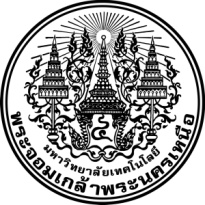 แบบประเมินค่างานตำแหน่งประเภททั่วไปเพื่อเข้าสู่ตำแหน่งระดับชำนาญงาน  และระดับชำนาญงานพิเศษ-------------------------------ส่วนที่ 1  ข้อมูลทั่วไปตำแหน่งเลขที่..........................................................................................................................................ชื่อตำแหน่ง.........................................................................ระดับ............................................................สังกัด.......................................................................................................................................................ขอกำหนดเป็นตำแหน่ง.......................................................ระดับ...........................................................ส่วนที่ 2  หน้าที่และความรับผิดชอบของตำแหน่งส่วนที่ 3  วิเคราะห์เปรียบเทียบคุณภาพ  และความยุ่งยากและความซับซ้อนของงานที่เปลี่ยนแปลงไปส่วนที่ 4  การประเมินค่างานของตำแหน่งส่วนที่ 5  เกณฑ์การตัดสิน	   ตำแหน่งระดับชำนาญงาน  จะต้องได้คะแนน 64 คะแนนขึ้นไป   ตำแหน่งระดับชำนาญงานพิเศษ  จะต้องได้คะแนน 84 คะแนนขึ้นไปส่วนที่ 6  สรุปผลการประเมินค่างาน/เหตุผล	................................................................................................................................................................................................................................................................................................................................................................................................................................................................................................................................................................................................................................................................................................................................................................................................................................................................................................................................   ผ่านการประเมิน   ไม่ผ่านการประเมินตำแหน่งเดิมตำแหน่งเดิมตำแหน่งใหม่ตำแหน่งใหม่1...................................................................................................................................................................1...................................................................................................................................................................2...................................................................................................................................................................2...................................................................................................................................................................3...................................................................................................................................................................3...................................................................................................................................................................งานเดิมงานเดิมงานใหม่งานใหม่1.คุณภาพของงาน....................................................................................................................................................................................................................................................................................................................................1.คุณภาพของงาน....................................................................................................................................................................................................................................................................................................................................2.ความยุ่งยากและความซับซ้อนของงาน....................................................................................................................................................................................................................................................................................................................................2.ความยุ่งยากและความซับซ้อนของงาน....................................................................................................................................................................................................................................................................................................................................องค์ประกอบองค์ประกอบองค์ประกอบคะแนนเต็มคะแนนที่ได้รับเหตุผลในการพิจารณา1.หน้าที่และความรับผิดชอบหน้าที่และความรับผิดชอบ30(   )ปฏิบัติงานระดับต้น ซึ่งมีแนวทางปฏิบัติและมาตรฐานชัดเจน(10-15 คะแนน)30(   )ปฏิบัติงานที่ค่อนข้างยากโดยอาศัยคำแนะนำแนวทาง หรือคู่มือปฏิบัติงานที่มีอยู่ (16-20 คะแนน)30(   )ปฏิบัติงานที่ยาก โดยปรับใช้วิธีการหรือแนวทางปฏิบัติที่มีอยู่ได้ (21-25 คะแนน)30(   )ปฏิบัติงานที่ยากมาก หรืองานที่มีขอบเขตเนื้อหาค่อนข้างหลากหลาย โดยปรับวิธีการหรือแนวทางปฏิบัติงานที่มีอยู่(26-30 คะแนน)302.ความยุ่งยากของงานความยุ่งยากของงาน30(   )เป็นงานที่ไม่ยุ่งยาก มีคำแนะนำ คู่มือ และแนวทางปฏิบัติที่ชัดเจน (10-15 คะแนน)30(   )เป็นงานที่ค่อนข้างยาก มีแนวทางปฏิบัติที่หลากหลาย        (16-20 คะแนน)30(   )เป็นงานที่ยุ่งยาก ต้องประยุกต์ใช้ความรู้และประสบการณ์ในการเลือกใช้วิธีการ และแนวทางให้เหมาะสมกับสภาพการณ์(21-25 คะแนน)30(   )เป็นงานที่มีความยุ่งยากซับซ้อนมาก มีความหลากหลายและมีขั้นตอนวิธีการที่ยุ่งยาก ต้องประยุกต์ใช้ความรู้และประสบการณ์ในการปรับเปลี่ยนวิธีการและแนวทางปฏิบัติงานให้เหมาะสมกับสภาพการณ์ (26-30 คะแนน)303.การกำกับตรวจสอบการกำกับตรวจสอบ20(   )ได้รับการกำกับ แนะนำ ตรวจสอบอย่างใกล้ชิด (1-5 คะแนน)20(   )ได้รับการกำกับ แนะนำ ตรวจสอบการปฏิบัติงานบ้าง  (6-10 คะแนน)20(   )ได้รับการกำกับ แนะนำ ตรวจสอบเฉพาะบางเรื่องที่มีความสำคัญ (11-15 คะแนน)20(   )ได้รับการกำกับ แนะนำ ตรวจสอบการปฏิบัติงานน้อยมาก (16-20 คะแนน)204.การตัดสินใจการตัดสินใจ20(   )ในการปฏิบัติงานมีการตัดสินใจบ้าง โดยจะได้รับคำแนะนำ   ในกรณีที่มีปัญหา (1-5 คะแนน)20(   )ในการปฏิบัติงานมีการตัดสินใจบางส่วน โดยให้มีการรายงานผลการตัดสินใจเป็นระยะ (6-10 คะแนน)20(   )ในการปฏิบัติงานมีการตัดสินใจค่อนข้างมาก โดยให้มีการรายงานผลการตัดสินใจในเรื่องที่สำคัญ (11-15 คะแนน)20(   )ในการปฏิบัติงานมีการตัดสินใจค่อนข้างมาก สามารถวางแผนและกำหนดแนวทางการปฏิบัติงานและแก้ปัญหาในงานที่รับผิดชอบ (16-20 คะแนน)20รวมรวมรวม100ลงชื่อ.....................................................ประธานกรรมการ(...................................................)ลงชื่อ.....................................................กรรมการ(...................................................)ลงชื่อ.....................................................กรรมการ(...................................................)ลงชื่อ.....................................................กรรมการและเลขานุการ(...................................................)ลงชื่อ.....................................................ผู้ช่วยเลขานุการ(...................................................)